Сессия 45 – ая                Решение №367               17 апреля 2019 года	О внесении изменений в решение Собрания депутатов муниципального образования «Звениговский муниципальный  район»от 18.02.2015 года № 42 «О Перечне должностей муниципальной службы муниципального образования «Звениговский муниципальный район», при назначении на которые граждане обязаны представлять  сведения о своих доходах, расходах, об имуществе  и обязательствах имущественного характера, а также сведения о доходах, расходах, об имуществе и обязательствах имущественного характера своих супруги (супруга) и несовершеннолетних детей»Принимая во внимание представление прокуратуры Звениговского района об устранении нарушений законодательства о противодействии коррупции от 20 марта 2019 года № 05-02-2019, Собрание депутатов РЕШИЛО:1. Внести следующие изменения в решение Собрания депутатов муниципального образования «Звениговский муниципальный  район» от 18.02.2015 года № 42 «О Перечне должностей муниципальной службы муниципального образования «Звениговский муниципальный район», при назначении на  которые граждане обязаны представлять сведения о своих доходах, расходах, об имуществе  и обязательствах имущественного характера, а также сведения о доходах, расходах, об имуществе и обязательствах имущественного характера своих супруги (супруга) и несовершеннолетних детей»:- в Перечне должностей муниципальной службы муниципального образования «Звениговский муниципальный район», при назначении на  которые граждане обязаны представлять сведения о своих доходах, расходах, об имуществе  и обязательствах имущественного характера, а также сведения о доходах, расходах, об имуществе и обязательствах имущественного характера своих супруги (супруга) и несовершеннолетних детей»:1) Раздел «Старшая группа должностей» дополнить абзацами 5 и 6 следующего содержания:«- главный специалист отдела образования администрации муниципального образования «Звениговский муниципальный район»; - ведущий специалист отдела образования администрации муниципального образования «Звениговский муниципальный район»*10.».2) Примечания (пояснения) к основному тексту дополнить пунктом 10 следующего содержания:«10. по вопросам образовательной деятельности.».2. Настоящее решение вступает в силу после его официального опубликования в газете муниципального учреждения «Редакция Звениговской районной газеты «Звениговская неделя» и на сайте муниципального образования «Звениговский муниципальный район» в информационно-телекоммуникационной сети «Интернет».    Председатель Собрания депутатов    Звениговского муниципального района                                  Н.Н.Козлова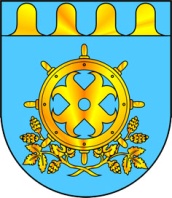 ЗВЕНИГОВСКИЙ МУНИЦИПАЛЬНЫЙ РАЙОНЖЫН КУДЫМШО СОЗЫВ ДЕПУТАТ-ВЛАКЫН ПОГЫНЫМАШЫШТСОБРАНИЕ ДЕПУТАТОВ ШЕСТОГО СОЗЫВА ЗВЕНИГОВСКОГО МУНИЦИПАЛЬНОГО РАЙОНА